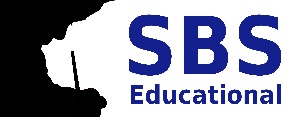 Key lesson features checklistKey lesson features checklistKey lesson features checklistFeature – pace and timeFeature – pace and timeYes, partly, no, N/ANotesFrom first pupil entering classroom to all being ready to listen & learn is no more than 3 minutesFrom first pupil entering classroom to all being ready to listen & learn is no more than 3 minutesIntroduction to whole class is no more than 10 minutesIntroduction to whole class is no more than 10 minutesTeacher does not address class for more than ten minutes at any point of the lessonTeacher does not address class for more than ten minutes at any point of the lessonTeacher checks pupils have understood activity and know what to do/ intended learningTeacher checks pupils have understood activity and know what to do/ intended learningTeacher initially works with those pupils who have not fully grasped learning from previous lessonTeacher initially works with those pupils who have not fully grasped learning from previous lessonTwo groups work independently, without adult support for extended periodsTwo groups work independently, without adult support for extended periodsTeacher works with one focus group for to-12 minutesTeacher works with one focus group for to-12 minutesTeacher then checks for misconceptions, correcting where found Teacher then checks for misconceptions, correcting where found Where pupils know, understand or can do well, teacher quickly moves them on to more challenging taskWhere pupils know, understand or can do well, teacher quickly moves them on to more challenging taskTeacher then focuses on single group (that needs most support) for five minutesTeacher then focuses on single group (that needs most support) for five minutesTeacher again checks for misconceptions/ moves pupils to further challengeTeacher again checks for misconceptions/ moves pupils to further challengeFeature - learningFeature - learningFor more able pupils, tasks are adjusted, planned differently, started in a different place, etc.For more able pupils, tasks are adjusted, planned differently, started in a different place, etc.For less able pupils, tasks are adjusted, simplified, based on what they can already do or know, etc.For less able pupils, tasks are adjusted, simplified, based on what they can already do or know, etc.The TA (unless assigned to a particular pupil) works with all pupils equally across the weekThe TA (unless assigned to a particular pupil) works with all pupils equally across the weekThe teacher’s questions are adjusted depending on the ability of the pupil askedThe teacher’s questions are adjusted depending on the ability of the pupil askedThe lesson is one of a sequenceThe lesson is one of a sequenceAll pupils are challenged by the tasks givenAll pupils are challenged by the tasks givenPupils readily talk about their learningPupils readily talk about their learningPupils are sitting in groups, and no pupil is sitting alonePupils are sitting in groups, and no pupil is sitting alonePupils work in ability groups. Where they do not, the teacher justifies whyPupils work in ability groups. Where they do not, the teacher justifies whyBehaviour is well-managed, and there are no mentions of, or reminders about poor behaviour.Behaviour is well-managed, and there are no mentions of, or reminders about poor behaviour.The teacher sits alongside pupils, rather than bends or kneelsThe teacher sits alongside pupils, rather than bends or kneelsThe teacher keeps a good pace, but does not appear to be rushedThe teacher keeps a good pace, but does not appear to be rushedLearning in the lesson is ‘inevitable’ and obviousLearning in the lesson is ‘inevitable’ and obvious